Työ- ja elinkeinoministeriö				Dnro 62/2017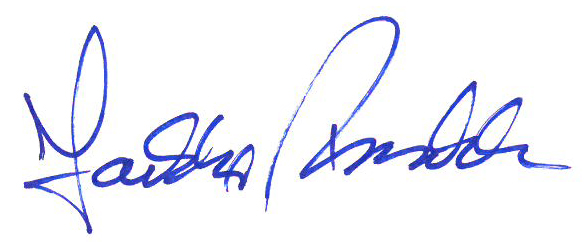 